MODELLO DI MODULO INFORMATIVO BASE DEL CLIENTE                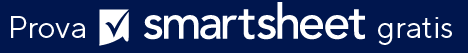 DICHIARAZIONE DI NON RESPONSABILITÀQualsiasi articolo, modello o informazione sono forniti da Smartsheet sul sito web solo come riferimento. Pur adoperandoci a mantenere le informazioni aggiornate e corrette, non offriamo alcuna garanzia o dichiarazione di alcun tipo, esplicita o implicita, relativamente alla completezza, l’accuratezza, l’affidabilità, l’idoneità o la disponibilità rispetto al sito web o le informazioni, gli articoli, i modelli o della relativa grafica contenuti nel sito. Qualsiasi affidamento si faccia su tali informazioni, è pertanto strettamente a proprio rischio.NOME DEL CLIENTENOME DEL CLIENTENOME DEL CLIENTEAMMINISTRATOREAMMINISTRATOREAMMINISTRATOREID DEL CLIENTE NUMEROID DEL CLIENTE NUMEROID DEL CLIENTE NUMERODATADATADATAINFORMAZIONI CLIENTEINFORMAZIONI CLIENTEINFORMAZIONI CLIENTEINFORMAZIONI CLIENTEINFORMAZIONI CLIENTEINFORMAZIONI CLIENTENOMETELEFONO CELLULAREINDIRIZZO PRIVATOTELEFONO ALTERN.E-MAILCODICE FISCALEINDIRIZZO DI LAVORODATA DI NASCITAINFORMAZIONI SUL PAGAMENTO INFORMAZIONI SUL PAGAMENTO INFORMAZIONI SUL PAGAMENTO PAGAMENTO ADATA DI PAGAMENTONUMERO DI RICEVUTAIMPORTO PAGATOMETODO DI PAGAMENTORICEVUTO DARICEVUTO TRAMITEINFORMAZIONI SUL CONTOINFORMAZIONI SUL CONTOINFORMAZIONI SUL CONTOPERIODO DI PAGAMENTOPERIODO DI PAGAMENTOPERIODO DI PAGAMENTOSALDO CONTOQUESTO PAGAMENTOSALDO DOVUTODALALNOTENOTENOTENOTENOTENOTE